СИСТЕМА МЕНЕДЖМЕНТА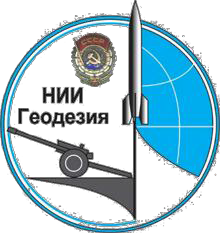 ФКП «НИИ «Геодезия»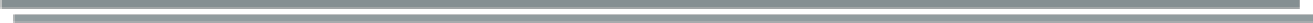 ПОЛОЖЕНИЕ RS.SP.17.07.2016БУХГАЛТЕРСКО – ФИНАНСОВАЯ  ДЕЯТЕЛЬНОСТЬПоложение о лице, ответственном за профилактику коррупционных правонарушений в ФКП «НИИ «Геодезия»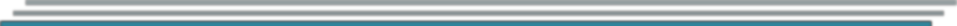 г. Красноармейск Федеральное казенное предприятие«Научно-исследовательский институт «Геодезия»2016 годСведения о положенииНастоящее положение поддерживается в электронном виде. Управляемая версия положения размещена в фонде электронных документов. Ответственность за актуализацию печатной версии возлагается на пользователя.Все вопросы, замечания и предложения по улучшению положения направлять в адрес службы управления персоналом и правовой работы.История пересмотраП О Л О Ж Е Н И Е	Ф К П	« Н И И	« Г Е О Д Е З И Я »БУХГАЛТЕРСКО – ФИНАНСОВАЯ  ДЕЯТЕЛЬНОСТЬПоложение о лице, ответственном за профилактику коррупционных правонарушений в ФКП «НИИ «Геодезия»Общие положенияНастоящее Положение определяет цели,  задачи, функции,  права и обязанности лица (далее – Лицо), ответственного за профилактику коррупционных и иных правонарушений в ФКП«НИИ «Геодезия» (далее – Предприятие), подведомственному Министерству промышленности и торговли Российской Федерации.Лицо, ответственное за профилактику коррупционных правонарушений в Организации руководствуется в своей деятельности законодательством Российской Федерации, Антикоррупционной политикой Организации, Кодексом этики и служебного поведения организации, подведомственной Минпромторгу России (далее – Кодекс), а также настоящим Положением.Лицо,  ответственное  за  профилактику  коррупционных  правонарушений  в  ФКП  «НИИ«Геодезия» при решении возложенных на него задач, взаимодействует с Директором предприятия, членами Рабочей группы по вопросам реализации антикоррупционной политики и противодействию коррупции, руководителями структурных подразделений Предприятия.Назначение Лица, ответственного за профилактику коррупционных правонарушений в ФКП «НИИ «Геодезия»Директор ФКП «НИИ «Геодезия» принимает решение о назначении Лица, ответственного за профилактику коррупционных правонарушений на Предприятии, досрочном прекращении его полномочий.При назначении Лица, ответственного за профилактику коррупционных правонарушений на Предприятии, должно учитываться: образование и квалификация, опыт работы в направлениях деятельности, необходимых для осуществления возложенных на него полномочий.Полномочия Лица, ответственного за профилактику коррупционных правонарушений на Предприятии, не могут быть возложены на сотрудника Предприятия, работающего по совместительству.Лицо, ответственное за профилактику коррупционных правонарушений на Предприятии, должно иметь допуск к сведениям, составляющим государственную тайну.Цели и задачи Лица, ответственного за профилактику коррупционных правонарушений в ОрганизацииЦелью деятельности Лица, ответственного за профилактику коррупционных правонарушений на Предприятии, является обеспечение соблюдения и исполнения работниками Предприятия норм и правил, установленных Кодексом.Задачами Лица, ответственного за профилактику коррупционных правонарушений на Предприятии, являются:Координация деятельности по разработке и реализации внутрикорпоративных и разъяснительных мероприятий, связанных с соблюдением Кодекса;Контроль за соблюдением норм и правил, установленных Кодексом;Участие в выявлении и разрешении конфликта интересов;Проведение документарных и выездных проверок сделок Организации, содержащих коррупционную составляющую;Сбор и систематизация сведений по вопросам нарушения Кодекса и иных внутренних документов Предприятия;Ежеквартальная подготовка отчетов о мероприятиях, направленных на профилактику и противодействие коррупционных и иных правонарушений;Незамедлительное сообщение обо всех случаях коррупционных проявлений, а также ежеквартальное направление отчета о мероприятиях, направленных на профилактику и противодействие коррупционных правонарушений директору Предприятия в Рабочую группу по вопросам реализации антикоррупционной политики и противодействию коррупции на Предприятии;Обеспечение ознакомления с Кодексом и соответствующие разъяснения в рамках программ адаптации новых работников, программ повышения квалификации Предприятия;Взаимодействие с Министерством промышленности и торговли Российской Федерации в лице Административного департамента по вопросам профилактики и противодействия коррупции.Права Лица, ответственного за профилактику коррупционных правонарушений в ФКП «НИИ «Геодезия»Для решения поставленных задач Лицо, ответственное за профилактику коррупционных правонарушений на Предприятии, наделяется следующими правами:Запрашивать и получать необходимую информацию и материалы у руководителей структурных подразделений Предприятия в рамках проведения внутренних проверок;Вносить директору Предприятия предложения по применению мер ответственности к работникам Предприятия в случае нарушения норм и правил, установленных Кодексом;Создавать рабочие группы по рассмотрению отдельных случаев, связанных с нарушением норм и правил, установленных Кодексом, требующих специальной квалификации.Обязанности Лица, ответственного за профилактику коррупционных правонарушений на ПредприятииВ обязанности Лица, ответственного за профилактику коррупционных правонарушений на Предприятии, входит:Проведение мониторинга нарушений норм и правил, установленных Кодексом, на Предприятии;Рассмотрение обращений работников Предприятия и иных лиц по вопросам нарушения норм и правил, установленных Кодексом, на Предприятии;Рассмотрение предложений работников Предприятия по вопросам совершенствования норм и правил, установленных Кодексом, на Предприятии;Контроль и проверка исполнения решений директора предприятия и Рабочей группы по вопросам  реализации  антикоррупционной  политики  и  противодействию  коррупции  на  ФКП«НИИ «Геодезия».Ответственность Лица, ответственного за профилактику коррупционных и иных правонарушений на ПредприятииЗа ненадлежащее исполнение или неисполнение своих должностных  обязанностей  Лицо, ответственное за профилактику коррупционных и иных правонарушений на Предприятии, несет дисциплинарную ответственность, предусмотренную действующим законодательством Российской Федерации и локальными нормативными актами Предприятия.Разработанослужбой управления персоналом и правовой работыУтверждено и введено в действиеприказ № 259 от «13» октября 2016г.Дата введения в действиеВведено взаменАктуализация возлагаетсяна	службу	управления	персоналом	и	правовой работыТекущая версия документа1Версия документаДата пересмотраОписание вносимых измененийНомер и дата утверждения извещения об изменении